中国科学技术大学高新园区体育运动场馆物品存放柜安装服务采购项目询价通知书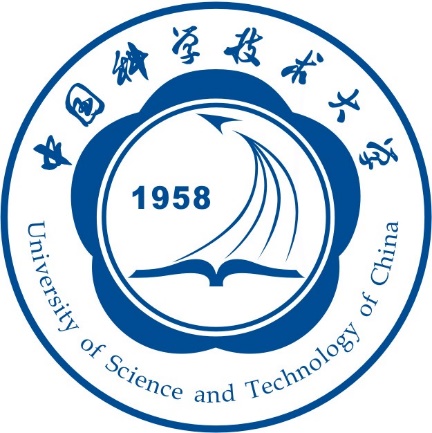 采   购   人：中国科学技术大学日        期：2022年11月目  录一、报价前须知	3二、采购需求	4三、评审方法及废标	6四、供应商报价须知	6五、确定成交人与签订合同	7六、澄清及变更	7七、其它	7八、报价文件格式	8中国科学技术大学高新园区体育运动场馆物品存放柜安装采购询价公告现对中国科学技术大学高新园区体育运动场馆物品存放柜安装采购采购项目进行国内询价，欢迎具备条件的国内供应商参加报价。一、项目名称及内容项目编号：CG20221014-2786项目名称：中国科学技术大学体育运动场馆物品存放柜安装采购采购项目项目概况：拟采购两组物品寄存柜，一组安装在高新园区操场，一组安装在高新园区体育馆项目预算：4.5万元项目类别：设备类包别划分：不分包二、供应商资格具有独立承担民事责任的能力：在中华人民共和国境内注册的法人或其他组织或自然人，响应时提交有效的营业执照副本复印件，其营业执照的经营范围须涵盖：智能存取设备。有依法缴纳税收的良好记录：提供询价截止日前12个月内任意1个月依法缴纳税收的相关材料。如依法免税应提供相应证明材料。具有良好的商业信誉和健全的财务会计制度：供应商必须具有良好的商业信誉和健全的财务会计制度（提供2020年或2021年度财务状况报告或基本开户行出具的资信证明）。履行询价所必需的设备和专业技术能力：按响应文件格式填报设备及专业技术能力情况。在询价截止日前3年内，无行贿犯罪、重大违法记录。重大违法记录，是指供应商因违法经营受到刑事处罚或者责令停产停业、吊销许可证或者执照、较大数额罚款等行政处罚。（根据财库〔2022〕3号文，“较大数额罚款”认定为200万元以上的罚款，法律、行政法规以及国务院有关部门明确规定相关领域“较大数额罚款”标准高于200万元的，从其规定）。在询价截止日前，通过“信用中国”网站（www.creditchina.gov.cn）、中国政府采购网（www.ccgp.gov.cn）、“信用安徽”网站（credit.ah.gov.cn）查询，未被列入失信被执行人、重大税收违法案件当事人、采购严重违法失信行为记录名单（提供查询截图）。单位负责人为同一人或者存在直接控股、管理关系的不同供应商，不得同时参加本采购项目。本项目不接受联合体投标。三、获取询价文件获取时间：2022年11月28日9:00起至2022年11月30日17:00止。获取方式：登录https://bwc.ustc.edu.cn/下载。四、询价时间及地点1.询价时间：北京时间2022年12月1日8：30时。2.询价地点：中国科学技术大学东区学生服务中心408会议室。五、响应文件提交截止时间北京时间2022年12月1日08时。六、联系方法地  址：合肥市金寨路96号联系人：何老师电  话：0551-63603159一、报价前须知二、采购需求1、项目概况中国科学技术大学高新园区的操场和体育馆是师生活动、锻炼的重要场地，因场地无物品存放柜，给师生带来不便，现根据实际需求拟采购两组物品存放柜，一组放在操场，一组放在体育馆，供师生日常锻炼时存放物品使用。2、设备需求此处设备需求是采购人设定的最低设备性能要求，报价单位在此基础上可提供的性能更为优越的设备；供应商提供的柜子对接的后台设置黑名单系统，需要与我校现有东、西和南校区的物品寄存柜管理系统相兼容。中国科学技术大学高新园区体育运动场所室外物品寄存柜采购需求3、技术参数三、评审方法及废标1、本次询价活动将采用最低评标价法方法评审。最低评标价法：以价格为主要因素确定成交候选供应商，即在全部满足询价通知书实质性要求（包含资格条件、服务要求、质量、功能要求等）前提下，根据各家报价由低到高排出成交候选供应商。如果最低报价或次低报价出现两家或两家以上者，且均通过询价小组评审，则以评委抽签排出成交候选顺序。2、在询价过程中，出现下列情形之一的，应予废标：1）有效供应商数量不足三家，不符合竞争要求的；2）出现影响采购公正的违法、违规行为的；3）供应商的报价均超过预算金额，采购人不能支付的；4）因重大变故，采购任务取消的；5）其他经询价小组一致认定应予废标情形的。3、询价过程中，供应商响应报价明显超过市场平均价格，询价小组经评审后一致认定报价不合理的，可以认定其报价无效。四、供应商报价须知供应商应当按照询价通知书的规定一次报出不得更改的价格。报价应当低于同类服务的市场平均价格。除非询价通知书另有规定或经采购人同意支付的，响应报价均不得高于询价通知书（公告）列明的项目预算。响应报价应含有完成本项目所发生的一切费用。响应报价为供应商在报价文件中提出的各项支付金额的总和。除非询价通知书另有规定，报价原则精确到小数点后两位，如不足两位，按照两位计算，如超出两位，按照四舍五入方式计算至小数点后两位（供应商按询价通知书约定）。供应商应确保其所提供的询价资料的真实性、有效性及合法性，否则，由此引起的任何责任由其自行承担。供应商的报价文件一律不予退还。五、签订合同成交供应商在收到成交通知后7个工作日内，应按照报价须知前附表规定缴纳履约保证金（如有）。如果成交供应商未按照上款规定缴纳履约保证金，采购人有权取消该授标。成交供应商应按规定的时间、地点与采购人签订成交合同。采购双方必须严格按照询价文件及承诺签订采购合同，不得擅自变更。合同签订后，成交供应商不得转包、分包，亦不得将合同全部及任何权利、义务向第三方转让，否则将被视为严重违约。六、澄清及变更询价通知书如有澄清及变更，采购人将以答疑文件形式发布，请供应商及时关注。七、其它八、报价文件格式中国科学技术大学高新园区体育运动场馆物品存放柜采购项目响应文件           供应商：                          年   月   日附件一供应商综合情况简介(供应商可自行制作格式)附件二报价函致：中国科学技术大学根据贵方“中国科学技术大学高新园区体育运动场馆物品存放柜采购项目”的询价公告，我方正式授权             （姓名、手机号）代表我方参加该项目的询价活动。我方已详细审查全部询价通知书和有关附件，据此我方郑重声明以下诸点，并对之负相应的法律责任。据此函，我方兹宣布同意如下：1、按询价通知书规定提供交付的服务总价为（人民币，大写）        元。2、我方根据询价通知书的规定，严格履行合同的责任和义务，并保证于买方要求的日期内完成全部服务内容，并确保通过买方验收。3、我方承诺报价低于同类服务的市场平均价格。4、我方已详细审核全部询价通知书，包括询价通知书的修改书（如有），参考资料及有关附件，并对各项条款（包括询价时间）、规定及要求均无异议。我方知道必须放弃提出含糊不清或误解的问题的权利。5、我方同意从报价前须知附表中规定的询价日期起遵循本报价文件，并在询价有效期之内均具有约束力。6、如果在询价后规定的有效期内撤回报价，我方愿意赔偿由此给采购人造成的相关一切损失。7、我方声明报价文件所提供的一切资料均真实无误、及时、有效。企业运营正常（注册登记信息、年报信息可查）。由于我方提供资料不实而造成的责任和后果由我方承担。我方同意按照贵方提出的要求，提供与报价有关的任何证据、数据或资料。8、我方完全理解贵方不一定接受最低报价的响应。9、我方同意询价通知书规定的免费质保期、服务期限及付款方式。供应商公章：                日      期：                附件二分项报价表中国科学技术大学高新园区体育运动场所室外物品寄存柜采购需求投标单位（盖章）：                     日         期：                     备注：（1）请投标单位就所投产品的名称、品牌及型号、技术参数、数量、报价等内容按照以上格式认真、详细、逐项填写，不得漏项缺项，如不按照要求填写责任自负。（2）若供应商提供的设备技术及参数要求低于采购人需求，则响应文件作无效处理。附件四法定代表人（单位负责人）身份证明或授权委托书法定代表人（单位负责人）身份证明供应商名称：单位性质：地    址：成立时间：   年  月   日 经营期限：姓名：性别：年龄：职务：系（供应商名称）的法定代表人（单位负责人）。特此证明。供应商：（盖单位章）年月日附：法定代表人（单位负责人）身份证复印件。法定代表人（单位负责人）授权委托书本人（姓名）系（供应商名称）的法定代表人，现委托（姓名）为我方代理人。代理人根据授权，以我方名义签署、澄清、说明、补正、提交、撤回、修改（项目编号）的（项目名称）的响应文件、签订合同和处理有关事宜，其法律后果由我方承担。代理人无转委托权。代理人：性别：年龄：身份证号码： 职务：供应商：（盖单位章）法定代表人（单位负责人）：（签字或盖章）授权委托日期：    年    月    日附：法定代表人（单位负责人）身份证复印件及委托代理人身份证复印件附件五其他文件提供如下文件：1、营业执照复印件或影印件；2、供应商认为需要提供的其它说明和资料。报价前须知附表报价前须知附表序号内容1采购人：中国科学技术大学2项目性质：设备类3项目预算：4.5万元4询价有效期：询价后60天5报价文件递交及询价地点：中国科学技术大学东区学生服务中心408会议室。6报价文件份数： 1份，每页加盖供应商法人公章密封提交。不建议胶装。7本项目可现场递交响应文件，也可以邮寄方式递交纸质响应文件。具体邮寄地址为：中国科学技术大学东区学生服务中心409室，收件人：何老师 ，收件电话：17775391281 。快递产生的邮寄费用由投标供应商承担。8服务地点：中国科学技术大学，具体由采购人指定。9服务期限：合同签订后10天内完成10付款方式：乙方完成项目全部工作内容并验收合格后10个工作日内，甲方向乙方支付合同95%款，付款前，乙方需提供同全额增值税发票，开票信息与合同签署页相应信息保持一致；余款5%为质保金，质保期满后无息返还。11履约保证金：/序号产品名称单位数量1寄存柜主机台22寄存柜副机台63主机雨棚个14副机雨棚个25监控套26软件定制对接套1语音提示功能电源电压：AC200V～AC240V 50HZ刷卡：支持IC卡、ID卡等，可与校园一卡通系统对接 读卡距离：3～5CM读卡时间：≤1s超时惩罚：用户长时间未取物，系统自动锁定箱门，用户需联系管理员解禁才能取物。后台系统：管理员可通过后台管理系统，查看寄存柜的状态、箱门使用记录、惩罚记录等，设置用户权限、远程箱门锁定或解锁、超时惩罚设置、一键清箱屏幕：3.5寸LED显示屏，支持显示时间、箱门状态、操作步骤提示监控探头：红外夜视，室外防水柜体材质：≥0.8mm 国家一级冷轧钢防水工艺：板材通过电泳处理，喷涂高品质户外粉末环境温度：-10℃～60℃ 环境湿度：30～90%RH主机尺寸：1700mm*500mm*1915mm（宽*深*高，允许±5mm）副机尺寸：760mm*500mm*1915mm（宽*深*高，允许±5mm）箱门尺寸：310mm*500mm*431mm（宽*深*高，允许±5mm）序号产品名称产品参数单位数量单价（元）合计（元）1寄存柜主机台22寄存柜副机台63主机雨棚个14副机雨棚个25监控套26软件定制对接项1合计合计人民币：（大写）人民币：（大写）人民币：（大写）人民币：（大写）人民币：（大写）合计合计人民币：（小写）人民币：（小写）人民币：（小写）人民币：（小写）人民币：（小写）身份证正面身份证反面身份证正面身份证反面